- 2 - - 3 -Place of Public EntertainmentOccupancy Permit ApplicationBuilding Regulations 2018Regulation 192 - Form 16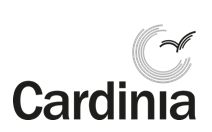 Municipal Building SurveyorCardinia Shire Councilmail@cardinia.vic.gov.auMunicipal Building SurveyorCardinia Shire Councilmail@cardinia.vic.gov.auMunicipal Building SurveyorCardinia Shire Councilmail@cardinia.vic.gov.auMunicipal Building SurveyorCardinia Shire Councilmail@cardinia.vic.gov.auMunicipal Building SurveyorCardinia Shire Councilmail@cardinia.vic.gov.auMunicipal Building SurveyorCardinia Shire Councilmail@cardinia.vic.gov.auMunicipal Building SurveyorCardinia Shire Councilmail@cardinia.vic.gov.auMunicipal Building SurveyorCardinia Shire Councilmail@cardinia.vic.gov.auMunicipal Building SurveyorCardinia Shire Councilmail@cardinia.vic.gov.auMunicipal Building SurveyorCardinia Shire Councilmail@cardinia.vic.gov.auMunicipal Building SurveyorCardinia Shire Councilmail@cardinia.vic.gov.auMunicipal Building SurveyorCardinia Shire Councilmail@cardinia.vic.gov.auMunicipal Building SurveyorCardinia Shire Councilmail@cardinia.vic.gov.auMunicipal Building SurveyorCardinia Shire Councilmail@cardinia.vic.gov.auMunicipal Building SurveyorCardinia Shire Councilmail@cardinia.vic.gov.auMunicipal Building SurveyorCardinia Shire Councilmail@cardinia.vic.gov.auMunicipal Building SurveyorCardinia Shire Councilmail@cardinia.vic.gov.auMunicipal Building SurveyorCardinia Shire Councilmail@cardinia.vic.gov.auMunicipal Building SurveyorCardinia Shire Councilmail@cardinia.vic.gov.auMunicipal Building SurveyorCardinia Shire Councilmail@cardinia.vic.gov.auMunicipal Building SurveyorCardinia Shire Councilmail@cardinia.vic.gov.auMunicipal Building SurveyorCardinia Shire Councilmail@cardinia.vic.gov.auMunicipal Building SurveyorCardinia Shire Councilmail@cardinia.vic.gov.auMunicipal Building SurveyorCardinia Shire Councilmail@cardinia.vic.gov.auMunicipal Building SurveyorCardinia Shire Councilmail@cardinia.vic.gov.auMunicipal Building SurveyorCardinia Shire Councilmail@cardinia.vic.gov.auMunicipal Building SurveyorCardinia Shire Councilmail@cardinia.vic.gov.auFROM:Owner of Place of Public EntertainmentOwner of Place of Public EntertainmentOwner of Place of Public EntertainmentOwner of Place of Public EntertainmentOwner of Place of Public EntertainmentOwner of Place of Public EntertainmentOwner of Place of Public EntertainmentOwner of Place of Public EntertainmentOwner of Place of Public EntertainmentOwner of Place of Public EntertainmentOwner of Place of Public EntertainmentOwner of Place of Public EntertainmentOn Behalf of Owner of Place of Public EntertainmentOn Behalf of Owner of Place of Public EntertainmentOn Behalf of Owner of Place of Public EntertainmentOn Behalf of Owner of Place of Public EntertainmentOn Behalf of Owner of Place of Public EntertainmentOn Behalf of Owner of Place of Public EntertainmentOn Behalf of Owner of Place of Public EntertainmentOn Behalf of Owner of Place of Public EntertainmentOn Behalf of Owner of Place of Public EntertainmentOn Behalf of Owner of Place of Public EntertainmentOn Behalf of Owner of Place of Public EntertainmentOn Behalf of Owner of Place of Public EntertainmentName:Name:Postal AddressPostal AddressPostcode:Postcode:Postcode:Postcode:Postcode:Contact PersonContact PersonPhone:Phone:Phone:Phone:Phone:Phone:Phone:Phone:Fax:Fax:Fax:Fax:Fax:Applicant EmailApplicant EmailOwnership Details:(Only if Agent of Owner listed above)Ownership Details:(Only if Agent of Owner listed above)Ownership Details:(Only if Agent of Owner listed above)Ownership Details:(Only if Agent of Owner listed above)Ownership Details:(Only if Agent of Owner listed above)Ownership Details:(Only if Agent of Owner listed above)Postal AddressPostal AddressPostal AddressPostcode:Postcode:Postcode:Postcode:Postcode:Contact PersonContact PersonContact PersonPhone:Phone:Phone:Phone:Phone:Phone:Phone:Phone:Fax:Fax:Fax:Fax:Fax:In accordance with Section 54 of the Building Act 1993, I hereby apply for an Occupancy Permit for a Place of Public Entertainment at -In accordance with Section 54 of the Building Act 1993, I hereby apply for an Occupancy Permit for a Place of Public Entertainment at -In accordance with Section 54 of the Building Act 1993, I hereby apply for an Occupancy Permit for a Place of Public Entertainment at -In accordance with Section 54 of the Building Act 1993, I hereby apply for an Occupancy Permit for a Place of Public Entertainment at -In accordance with Section 54 of the Building Act 1993, I hereby apply for an Occupancy Permit for a Place of Public Entertainment at -In accordance with Section 54 of the Building Act 1993, I hereby apply for an Occupancy Permit for a Place of Public Entertainment at -In accordance with Section 54 of the Building Act 1993, I hereby apply for an Occupancy Permit for a Place of Public Entertainment at -In accordance with Section 54 of the Building Act 1993, I hereby apply for an Occupancy Permit for a Place of Public Entertainment at -In accordance with Section 54 of the Building Act 1993, I hereby apply for an Occupancy Permit for a Place of Public Entertainment at -In accordance with Section 54 of the Building Act 1993, I hereby apply for an Occupancy Permit for a Place of Public Entertainment at -In accordance with Section 54 of the Building Act 1993, I hereby apply for an Occupancy Permit for a Place of Public Entertainment at -In accordance with Section 54 of the Building Act 1993, I hereby apply for an Occupancy Permit for a Place of Public Entertainment at -In accordance with Section 54 of the Building Act 1993, I hereby apply for an Occupancy Permit for a Place of Public Entertainment at -In accordance with Section 54 of the Building Act 1993, I hereby apply for an Occupancy Permit for a Place of Public Entertainment at -In accordance with Section 54 of the Building Act 1993, I hereby apply for an Occupancy Permit for a Place of Public Entertainment at -In accordance with Section 54 of the Building Act 1993, I hereby apply for an Occupancy Permit for a Place of Public Entertainment at -In accordance with Section 54 of the Building Act 1993, I hereby apply for an Occupancy Permit for a Place of Public Entertainment at -In accordance with Section 54 of the Building Act 1993, I hereby apply for an Occupancy Permit for a Place of Public Entertainment at -In accordance with Section 54 of the Building Act 1993, I hereby apply for an Occupancy Permit for a Place of Public Entertainment at -In accordance with Section 54 of the Building Act 1993, I hereby apply for an Occupancy Permit for a Place of Public Entertainment at -In accordance with Section 54 of the Building Act 1993, I hereby apply for an Occupancy Permit for a Place of Public Entertainment at -In accordance with Section 54 of the Building Act 1993, I hereby apply for an Occupancy Permit for a Place of Public Entertainment at -In accordance with Section 54 of the Building Act 1993, I hereby apply for an Occupancy Permit for a Place of Public Entertainment at -In accordance with Section 54 of the Building Act 1993, I hereby apply for an Occupancy Permit for a Place of Public Entertainment at -In accordance with Section 54 of the Building Act 1993, I hereby apply for an Occupancy Permit for a Place of Public Entertainment at -In accordance with Section 54 of the Building Act 1993, I hereby apply for an Occupancy Permit for a Place of Public Entertainment at -In accordance with Section 54 of the Building Act 1993, I hereby apply for an Occupancy Permit for a Place of Public Entertainment at -PROPERTY DETAILSPROPERTY DETAILSPROPERTY DETAILSPROPERTY DETAILSPROPERTY DETAILSPROPERTY DETAILSPROPERTY DETAILSPROPERTY DETAILSPROPERTY DETAILSPROPERTY DETAILSPROPERTY DETAILSPROPERTY DETAILSPROPERTY DETAILSPROPERTY DETAILSPROPERTY DETAILSPROPERTY DETAILSPROPERTY DETAILSPROPERTY DETAILSPROPERTY DETAILSPROPERTY DETAILSPROPERTY DETAILSPROPERTY DETAILSPROPERTY DETAILSPROPERTY DETAILSPROPERTY DETAILSPROPERTY DETAILSPROPERTY DETAILSTEMPORARY STRUCTURESTEMPORARY STRUCTURESTEMPORARY STRUCTURESTEMPORARY STRUCTURESTEMPORARY STRUCTURESTEMPORARY STRUCTURESTEMPORARY STRUCTURESTEMPORARY STRUCTURESTEMPORARY STRUCTURESTEMPORARY STRUCTURESTEMPORARY STRUCTURESTEMPORARY STRUCTURESTEMPORARY STRUCTURESTEMPORARY STRUCTURESTEMPORARY STRUCTURESTEMPORARY STRUCTURESTEMPORARY STRUCTURESTEMPORARY STRUCTURESTEMPORARY STRUCTURESTEMPORARY STRUCTURESTEMPORARY STRUCTURESTEMPORARY STRUCTURESTEMPORARY STRUCTURESTEMPORARY STRUCTURESTEMPORARY STRUCTURESTEMPORARY STRUCTURESTEMPORARY STRUCTURESIs it proposed to have any temporary:Is it proposed to have any temporary:Is it proposed to have any temporary:Is it proposed to have any temporary:Is it proposed to have any temporary:Is it proposed to have any temporary:Is it proposed to have any temporary:Is it proposed to have any temporary:Is it proposed to have any temporary:Is it proposed to have any temporary:Is it proposed to have any temporary:Is it proposed to have any temporary:Is it proposed to have any temporary:Is it proposed to have any temporary:Is it proposed to have any temporary:Is it proposed to have any temporary:Is it proposed to have any temporary:Is it proposed to have any temporary:Is it proposed to have any temporary:Is it proposed to have any temporary:Is it proposed to have any temporary:Is it proposed to have any temporary:Is it proposed to have any temporary:Is it proposed to have any temporary:Is it proposed to have any temporary:Is it proposed to have any temporary:Is it proposed to have any temporary:Seating stands for more than 20 persons?Seating stands for more than 20 persons?Seating stands for more than 20 persons?Seating stands for more than 20 persons?Seating stands for more than 20 persons?YesYesNoTents or Marquees with a floor area more than 100 m2?Tents or Marquees with a floor area more than 100 m2?Tents or Marquees with a floor area more than 100 m2?Tents or Marquees with a floor area more than 100 m2?Tents or Marquees with a floor area more than 100 m2?Tents or Marquees with a floor area more than 100 m2?Tents or Marquees with a floor area more than 100 m2?YesYesYesNoStages exceeding 150 m2 in floor area ?Stages exceeding 150 m2 in floor area ?Stages exceeding 150 m2 in floor area ?Stages exceeding 150 m2 in floor area ?Stages exceeding 150 m2 in floor area ?YesYesNoPrefabricated buildings not placed directly on the ground exceeding 100m2?Prefabricated buildings not placed directly on the ground exceeding 100m2?Prefabricated buildings not placed directly on the ground exceeding 100m2?Prefabricated buildings not placed directly on the ground exceeding 100m2?Prefabricated buildings not placed directly on the ground exceeding 100m2?Prefabricated buildings not placed directly on the ground exceeding 100m2?Prefabricated buildings not placed directly on the ground exceeding 100m2?YesYesYesNoNote: Location of all temporary structures to be indicated on the site plan for the eventNote: Location of all temporary structures to be indicated on the site plan for the eventNote: Location of all temporary structures to be indicated on the site plan for the eventNote: Location of all temporary structures to be indicated on the site plan for the eventNote: Location of all temporary structures to be indicated on the site plan for the eventNote: Location of all temporary structures to be indicated on the site plan for the eventNote: Location of all temporary structures to be indicated on the site plan for the eventNote: Location of all temporary structures to be indicated on the site plan for the eventNote: Location of all temporary structures to be indicated on the site plan for the eventNote: Location of all temporary structures to be indicated on the site plan for the eventNote: Location of all temporary structures to be indicated on the site plan for the eventNote: Location of all temporary structures to be indicated on the site plan for the eventNote: Location of all temporary structures to be indicated on the site plan for the eventNote: Location of all temporary structures to be indicated on the site plan for the eventNote: Location of all temporary structures to be indicated on the site plan for the eventNote: Location of all temporary structures to be indicated on the site plan for the eventNote: Location of all temporary structures to be indicated on the site plan for the eventNote: Location of all temporary structures to be indicated on the site plan for the eventNote: Location of all temporary structures to be indicated on the site plan for the eventNote: Location of all temporary structures to be indicated on the site plan for the eventNote: Location of all temporary structures to be indicated on the site plan for the eventNote: Location of all temporary structures to be indicated on the site plan for the eventNote: Location of all temporary structures to be indicated on the site plan for the eventNote: Location of all temporary structures to be indicated on the site plan for the eventNote: Location of all temporary structures to be indicated on the site plan for the eventNote: Location of all temporary structures to be indicated on the site plan for the eventNote: Location of all temporary structures to be indicated on the site plan for the eventDESCRIPTION OF TEMPORARY STRUCTURESDESCRIPTION OF TEMPORARY STRUCTURESDESCRIPTION OF TEMPORARY STRUCTURESDESCRIPTION OF TEMPORARY STRUCTURESDESCRIPTION OF TEMPORARY STRUCTURESDESCRIPTION OF TEMPORARY STRUCTURESDESCRIPTION OF TEMPORARY STRUCTURESDESCRIPTION OF TEMPORARY STRUCTURESDESCRIPTION OF TEMPORARY STRUCTURESDESCRIPTION OF TEMPORARY STRUCTURESDESCRIPTION OF TEMPORARY STRUCTURESDESCRIPTION OF TEMPORARY STRUCTURESDESCRIPTION OF TEMPORARY STRUCTURESDESCRIPTION OF TEMPORARY STRUCTURESDESCRIPTION OF TEMPORARY STRUCTURESDESCRIPTION OF TEMPORARY STRUCTURESDESCRIPTION OF TEMPORARY STRUCTURESDESCRIPTION OF TEMPORARY STRUCTURESDESCRIPTION OF TEMPORARY STRUCTURESDESCRIPTION OF TEMPORARY STRUCTURESDESCRIPTION OF TEMPORARY STRUCTURESDESCRIPTION OF TEMPORARY STRUCTURESDESCRIPTION OF TEMPORARY STRUCTURESDESCRIPTION OF TEMPORARY STRUCTURESDESCRIPTION OF TEMPORARY STRUCTURESDESCRIPTION OF TEMPORARY STRUCTURESDESCRIPTION OF TEMPORARY STRUCTURESSize:Size:Size:Size:Type: Type: Type: Type: BC Permit Number:BC Permit Number:BC Permit Number:BC Permit Number:Hire Company Details:Hire Company Details:Hire Company Details:Hire Company Details:NAME OF EVENTNAME OF EVENTNAME OF EVENTNAME OF EVENTNAME OF EVENTNAME OF EVENTNAME OF EVENTNAME OF EVENTNAME OF EVENTNAME OF EVENTNAME OF EVENTNAME OF EVENTNAME OF EVENTNAME OF EVENTNAME OF EVENTNAME OF EVENTNAME OF EVENTNAME OF EVENTNAME OF EVENTNAME OF EVENTNAME OF EVENTNAME OF EVENTNAME OF EVENTNAME OF EVENTNAME OF EVENTNAME OF EVENTNAME OF EVENTPERIOD OF OCCUPATIONPERIOD OF OCCUPATIONPERIOD OF OCCUPATIONPERIOD OF OCCUPATIONPERIOD OF OCCUPATIONPERIOD OF OCCUPATIONPERIOD OF OCCUPATIONPERIOD OF OCCUPATIONPERIOD OF OCCUPATIONPERIOD OF OCCUPATIONPERIOD OF OCCUPATIONPERIOD OF OCCUPATIONPERIOD OF OCCUPATIONPERIOD OF OCCUPATIONPERIOD OF OCCUPATIONPERIOD OF OCCUPATIONPERIOD OF OCCUPATIONPERIOD OF OCCUPATIONPERIOD OF OCCUPATIONPERIOD OF OCCUPATIONPERIOD OF OCCUPATIONPERIOD OF OCCUPATIONPERIOD OF OCCUPATIONPERIOD OF OCCUPATIONPERIOD OF OCCUPATIONPERIOD OF OCCUPATIONPERIOD OF OCCUPATIONDayDayDayDayMonMonMonMonTuesTuesTuesTuesWedWedWedWedThursThursFriSatSatSatSatSatSunSunSunDateDateDateDateCommencement TimeCommencement TimeCommencement TimeCommencement TimeConclusion TimeConclusion TimeConclusion TimeConclusion TimeDISPLAY OF PERMIT - Nominate location where Permit can be displayed for public viewing.Note:  Usually at main entrance ticket booth or administrative/public address building/caravanDISPLAY OF PERMIT - Nominate location where Permit can be displayed for public viewing.Note:  Usually at main entrance ticket booth or administrative/public address building/caravanDISPLAY OF PERMIT - Nominate location where Permit can be displayed for public viewing.Note:  Usually at main entrance ticket booth or administrative/public address building/caravanDISPLAY OF PERMIT - Nominate location where Permit can be displayed for public viewing.Note:  Usually at main entrance ticket booth or administrative/public address building/caravanDISPLAY OF PERMIT - Nominate location where Permit can be displayed for public viewing.Note:  Usually at main entrance ticket booth or administrative/public address building/caravanDISPLAY OF PERMIT - Nominate location where Permit can be displayed for public viewing.Note:  Usually at main entrance ticket booth or administrative/public address building/caravanDISPLAY OF PERMIT - Nominate location where Permit can be displayed for public viewing.Note:  Usually at main entrance ticket booth or administrative/public address building/caravanDISPLAY OF PERMIT - Nominate location where Permit can be displayed for public viewing.Note:  Usually at main entrance ticket booth or administrative/public address building/caravanDISPLAY OF PERMIT - Nominate location where Permit can be displayed for public viewing.Note:  Usually at main entrance ticket booth or administrative/public address building/caravanDISPLAY OF PERMIT - Nominate location where Permit can be displayed for public viewing.Note:  Usually at main entrance ticket booth or administrative/public address building/caravanDISPLAY OF PERMIT - Nominate location where Permit can be displayed for public viewing.Note:  Usually at main entrance ticket booth or administrative/public address building/caravanDISPLAY OF PERMIT - Nominate location where Permit can be displayed for public viewing.Note:  Usually at main entrance ticket booth or administrative/public address building/caravanDISPLAY OF PERMIT - Nominate location where Permit can be displayed for public viewing.Note:  Usually at main entrance ticket booth or administrative/public address building/caravanDISPLAY OF PERMIT - Nominate location where Permit can be displayed for public viewing.Note:  Usually at main entrance ticket booth or administrative/public address building/caravanDISPLAY OF PERMIT - Nominate location where Permit can be displayed for public viewing.Note:  Usually at main entrance ticket booth or administrative/public address building/caravanDISPLAY OF PERMIT - Nominate location where Permit can be displayed for public viewing.Note:  Usually at main entrance ticket booth or administrative/public address building/caravanDISPLAY OF PERMIT - Nominate location where Permit can be displayed for public viewing.Note:  Usually at main entrance ticket booth or administrative/public address building/caravanDISPLAY OF PERMIT - Nominate location where Permit can be displayed for public viewing.Note:  Usually at main entrance ticket booth or administrative/public address building/caravanDISPLAY OF PERMIT - Nominate location where Permit can be displayed for public viewing.Note:  Usually at main entrance ticket booth or administrative/public address building/caravanDISPLAY OF PERMIT - Nominate location where Permit can be displayed for public viewing.Note:  Usually at main entrance ticket booth or administrative/public address building/caravanDISPLAY OF PERMIT - Nominate location where Permit can be displayed for public viewing.Note:  Usually at main entrance ticket booth or administrative/public address building/caravanDISPLAY OF PERMIT - Nominate location where Permit can be displayed for public viewing.Note:  Usually at main entrance ticket booth or administrative/public address building/caravanDISPLAY OF PERMIT - Nominate location where Permit can be displayed for public viewing.Note:  Usually at main entrance ticket booth or administrative/public address building/caravanDISPLAY OF PERMIT - Nominate location where Permit can be displayed for public viewing.Note:  Usually at main entrance ticket booth or administrative/public address building/caravanDISPLAY OF PERMIT - Nominate location where Permit can be displayed for public viewing.Note:  Usually at main entrance ticket booth or administrative/public address building/caravanDISPLAY OF PERMIT - Nominate location where Permit can be displayed for public viewing.Note:  Usually at main entrance ticket booth or administrative/public address building/caravanDISPLAY OF PERMIT - Nominate location where Permit can be displayed for public viewing.Note:  Usually at main entrance ticket booth or administrative/public address building/caravanNUMBER OF PERSONS - Indicate the maximum number of persons to be in attendance at the event at any one time ie. includes participants and spectators.NUMBER OF PERSONS - Indicate the maximum number of persons to be in attendance at the event at any one time ie. includes participants and spectators.NUMBER OF PERSONS - Indicate the maximum number of persons to be in attendance at the event at any one time ie. includes participants and spectators.NUMBER OF PERSONS - Indicate the maximum number of persons to be in attendance at the event at any one time ie. includes participants and spectators.NUMBER OF PERSONS - Indicate the maximum number of persons to be in attendance at the event at any one time ie. includes participants and spectators.NUMBER OF PERSONS - Indicate the maximum number of persons to be in attendance at the event at any one time ie. includes participants and spectators.NUMBER OF PERSONS - Indicate the maximum number of persons to be in attendance at the event at any one time ie. includes participants and spectators.NUMBER OF PERSONS - Indicate the maximum number of persons to be in attendance at the event at any one time ie. includes participants and spectators.NUMBER OF PERSONS - Indicate the maximum number of persons to be in attendance at the event at any one time ie. includes participants and spectators.NUMBER OF PERSONS - Indicate the maximum number of persons to be in attendance at the event at any one time ie. includes participants and spectators.NUMBER OF PERSONS - Indicate the maximum number of persons to be in attendance at the event at any one time ie. includes participants and spectators.NUMBER OF PERSONS - Indicate the maximum number of persons to be in attendance at the event at any one time ie. includes participants and spectators.NUMBER OF PERSONS - Indicate the maximum number of persons to be in attendance at the event at any one time ie. includes participants and spectators.NUMBER OF PERSONS - Indicate the maximum number of persons to be in attendance at the event at any one time ie. includes participants and spectators.NUMBER OF PERSONS - Indicate the maximum number of persons to be in attendance at the event at any one time ie. includes participants and spectators.NUMBER OF PERSONS - Indicate the maximum number of persons to be in attendance at the event at any one time ie. includes participants and spectators.NUMBER OF PERSONS - Indicate the maximum number of persons to be in attendance at the event at any one time ie. includes participants and spectators.NUMBER OF PERSONS - Indicate the maximum number of persons to be in attendance at the event at any one time ie. includes participants and spectators.NUMBER OF PERSONS - Indicate the maximum number of persons to be in attendance at the event at any one time ie. includes participants and spectators.NUMBER OF PERSONS - Indicate the maximum number of persons to be in attendance at the event at any one time ie. includes participants and spectators.NUMBER OF PERSONS - Indicate the maximum number of persons to be in attendance at the event at any one time ie. includes participants and spectators.NUMBER OF PERSONS - Indicate the maximum number of persons to be in attendance at the event at any one time ie. includes participants and spectators.NUMBER OF PERSONS - Indicate the maximum number of persons to be in attendance at the event at any one time ie. includes participants and spectators.NUMBER OF PERSONS - Indicate the maximum number of persons to be in attendance at the event at any one time ie. includes participants and spectators.NUMBER OF PERSONS - Indicate the maximum number of persons to be in attendance at the event at any one time ie. includes participants and spectators.NUMBER OF PERSONS - Indicate the maximum number of persons to be in attendance at the event at any one time ie. includes participants and spectators.NUMBER OF PERSONS - Indicate the maximum number of persons to be in attendance at the event at any one time ie. includes participants and spectators.SAFETY OFFICER DETAILSSAFETY OFFICER DETAILSSAFETY OFFICER DETAILSSAFETY OFFICER DETAILSSAFETY OFFICER DETAILSSAFETY OFFICER DETAILSSAFETY OFFICER DETAILSSAFETY OFFICER DETAILSSAFETY OFFICER DETAILSSAFETY OFFICER DETAILSSAFETY OFFICER DETAILSSAFETY OFFICER DETAILSSAFETY OFFICER DETAILSSAFETY OFFICER DETAILSSAFETY OFFICER DETAILSSAFETY OFFICER DETAILSSAFETY OFFICER DETAILSSAFETY OFFICER DETAILSSAFETY OFFICER DETAILSSAFETY OFFICER DETAILSSAFETY OFFICER DETAILSSAFETY OFFICER DETAILSNameNameNameContact mobile phone during eventContact mobile phone during eventContact mobile phone during eventContact mobile phone during eventContact mobile phone during eventContact mobile phone during eventContact mobile phone during eventContact mobile phone during eventContact mobile phone during eventFax No where applicableFax No where applicableFax No where applicableFax No where applicableFax No where applicableFax No where applicableFax No where applicableNote:A safety officer is usually required to be in attendance at the Place of Public Entertainment to provide for the safety of the public. A safety officer is usually required to be in attendance at the Place of Public Entertainment to provide for the safety of the public. A safety officer is usually required to be in attendance at the Place of Public Entertainment to provide for the safety of the public. A safety officer is usually required to be in attendance at the Place of Public Entertainment to provide for the safety of the public. A safety officer is usually required to be in attendance at the Place of Public Entertainment to provide for the safety of the public. A safety officer is usually required to be in attendance at the Place of Public Entertainment to provide for the safety of the public. A safety officer is usually required to be in attendance at the Place of Public Entertainment to provide for the safety of the public. A safety officer is usually required to be in attendance at the Place of Public Entertainment to provide for the safety of the public. A safety officer is usually required to be in attendance at the Place of Public Entertainment to provide for the safety of the public. A safety officer is usually required to be in attendance at the Place of Public Entertainment to provide for the safety of the public. A safety officer is usually required to be in attendance at the Place of Public Entertainment to provide for the safety of the public. A safety officer is usually required to be in attendance at the Place of Public Entertainment to provide for the safety of the public. A safety officer is usually required to be in attendance at the Place of Public Entertainment to provide for the safety of the public. A safety officer is usually required to be in attendance at the Place of Public Entertainment to provide for the safety of the public. A safety officer is usually required to be in attendance at the Place of Public Entertainment to provide for the safety of the public. A safety officer is usually required to be in attendance at the Place of Public Entertainment to provide for the safety of the public. A safety officer is usually required to be in attendance at the Place of Public Entertainment to provide for the safety of the public. A safety officer is usually required to be in attendance at the Place of Public Entertainment to provide for the safety of the public. A safety officer is usually required to be in attendance at the Place of Public Entertainment to provide for the safety of the public. A safety officer is usually required to be in attendance at the Place of Public Entertainment to provide for the safety of the public. A safety officer is usually required to be in attendance at the Place of Public Entertainment to provide for the safety of the public. The Safety Training Qualification to be held by any person engaged as a Safety Officer to be to the satisfaction of the Chief Officer of the CFA or the Building Commission.The Safety Training Qualification to be held by any person engaged as a Safety Officer to be to the satisfaction of the Chief Officer of the CFA or the Building Commission.The Safety Training Qualification to be held by any person engaged as a Safety Officer to be to the satisfaction of the Chief Officer of the CFA or the Building Commission.The Safety Training Qualification to be held by any person engaged as a Safety Officer to be to the satisfaction of the Chief Officer of the CFA or the Building Commission.The Safety Training Qualification to be held by any person engaged as a Safety Officer to be to the satisfaction of the Chief Officer of the CFA or the Building Commission.The Safety Training Qualification to be held by any person engaged as a Safety Officer to be to the satisfaction of the Chief Officer of the CFA or the Building Commission.The Safety Training Qualification to be held by any person engaged as a Safety Officer to be to the satisfaction of the Chief Officer of the CFA or the Building Commission.The Safety Training Qualification to be held by any person engaged as a Safety Officer to be to the satisfaction of the Chief Officer of the CFA or the Building Commission.The Safety Training Qualification to be held by any person engaged as a Safety Officer to be to the satisfaction of the Chief Officer of the CFA or the Building Commission.The Safety Training Qualification to be held by any person engaged as a Safety Officer to be to the satisfaction of the Chief Officer of the CFA or the Building Commission.The Safety Training Qualification to be held by any person engaged as a Safety Officer to be to the satisfaction of the Chief Officer of the CFA or the Building Commission.The Safety Training Qualification to be held by any person engaged as a Safety Officer to be to the satisfaction of the Chief Officer of the CFA or the Building Commission.The Safety Training Qualification to be held by any person engaged as a Safety Officer to be to the satisfaction of the Chief Officer of the CFA or the Building Commission.The Safety Training Qualification to be held by any person engaged as a Safety Officer to be to the satisfaction of the Chief Officer of the CFA or the Building Commission.The Safety Training Qualification to be held by any person engaged as a Safety Officer to be to the satisfaction of the Chief Officer of the CFA or the Building Commission.The Safety Training Qualification to be held by any person engaged as a Safety Officer to be to the satisfaction of the Chief Officer of the CFA or the Building Commission.The Safety Training Qualification to be held by any person engaged as a Safety Officer to be to the satisfaction of the Chief Officer of the CFA or the Building Commission.The Safety Training Qualification to be held by any person engaged as a Safety Officer to be to the satisfaction of the Chief Officer of the CFA or the Building Commission.The Safety Training Qualification to be held by any person engaged as a Safety Officer to be to the satisfaction of the Chief Officer of the CFA or the Building Commission.The Safety Training Qualification to be held by any person engaged as a Safety Officer to be to the satisfaction of the Chief Officer of the CFA or the Building Commission.The Safety Training Qualification to be held by any person engaged as a Safety Officer to be to the satisfaction of the Chief Officer of the CFA or the Building Commission.The responsibilities of the safety officer include but are not limited to –the operation of fire safety elements, equipment and systems;the establishment and operation of evacuation procedures;the safety of barriers and exits;the exclusion of the public from unsafe areas;the location and designation of passage ways and exits;the availability of public toilet facilities and the condition of those facilities;the ignition of fireworks and the discharge of pistols or other shooting devices in a safe and responsible manner; to the extent that this is not required by any other Act or Regulation.the keeping, testing and storage of flammable material or explosive items and equipment in a safe manner, to the extent that this is not required by any other Act or regulations;Ensuring compliance with all conditions of this Permit.The responsibilities of the safety officer include but are not limited to –the operation of fire safety elements, equipment and systems;the establishment and operation of evacuation procedures;the safety of barriers and exits;the exclusion of the public from unsafe areas;the location and designation of passage ways and exits;the availability of public toilet facilities and the condition of those facilities;the ignition of fireworks and the discharge of pistols or other shooting devices in a safe and responsible manner; to the extent that this is not required by any other Act or Regulation.the keeping, testing and storage of flammable material or explosive items and equipment in a safe manner, to the extent that this is not required by any other Act or regulations;Ensuring compliance with all conditions of this Permit.The responsibilities of the safety officer include but are not limited to –the operation of fire safety elements, equipment and systems;the establishment and operation of evacuation procedures;the safety of barriers and exits;the exclusion of the public from unsafe areas;the location and designation of passage ways and exits;the availability of public toilet facilities and the condition of those facilities;the ignition of fireworks and the discharge of pistols or other shooting devices in a safe and responsible manner; to the extent that this is not required by any other Act or Regulation.the keeping, testing and storage of flammable material or explosive items and equipment in a safe manner, to the extent that this is not required by any other Act or regulations;Ensuring compliance with all conditions of this Permit.The responsibilities of the safety officer include but are not limited to –the operation of fire safety elements, equipment and systems;the establishment and operation of evacuation procedures;the safety of barriers and exits;the exclusion of the public from unsafe areas;the location and designation of passage ways and exits;the availability of public toilet facilities and the condition of those facilities;the ignition of fireworks and the discharge of pistols or other shooting devices in a safe and responsible manner; to the extent that this is not required by any other Act or Regulation.the keeping, testing and storage of flammable material or explosive items and equipment in a safe manner, to the extent that this is not required by any other Act or regulations;Ensuring compliance with all conditions of this Permit.The responsibilities of the safety officer include but are not limited to –the operation of fire safety elements, equipment and systems;the establishment and operation of evacuation procedures;the safety of barriers and exits;the exclusion of the public from unsafe areas;the location and designation of passage ways and exits;the availability of public toilet facilities and the condition of those facilities;the ignition of fireworks and the discharge of pistols or other shooting devices in a safe and responsible manner; to the extent that this is not required by any other Act or Regulation.the keeping, testing and storage of flammable material or explosive items and equipment in a safe manner, to the extent that this is not required by any other Act or regulations;Ensuring compliance with all conditions of this Permit.The responsibilities of the safety officer include but are not limited to –the operation of fire safety elements, equipment and systems;the establishment and operation of evacuation procedures;the safety of barriers and exits;the exclusion of the public from unsafe areas;the location and designation of passage ways and exits;the availability of public toilet facilities and the condition of those facilities;the ignition of fireworks and the discharge of pistols or other shooting devices in a safe and responsible manner; to the extent that this is not required by any other Act or Regulation.the keeping, testing and storage of flammable material or explosive items and equipment in a safe manner, to the extent that this is not required by any other Act or regulations;Ensuring compliance with all conditions of this Permit.The responsibilities of the safety officer include but are not limited to –the operation of fire safety elements, equipment and systems;the establishment and operation of evacuation procedures;the safety of barriers and exits;the exclusion of the public from unsafe areas;the location and designation of passage ways and exits;the availability of public toilet facilities and the condition of those facilities;the ignition of fireworks and the discharge of pistols or other shooting devices in a safe and responsible manner; to the extent that this is not required by any other Act or Regulation.the keeping, testing and storage of flammable material or explosive items and equipment in a safe manner, to the extent that this is not required by any other Act or regulations;Ensuring compliance with all conditions of this Permit.The responsibilities of the safety officer include but are not limited to –the operation of fire safety elements, equipment and systems;the establishment and operation of evacuation procedures;the safety of barriers and exits;the exclusion of the public from unsafe areas;the location and designation of passage ways and exits;the availability of public toilet facilities and the condition of those facilities;the ignition of fireworks and the discharge of pistols or other shooting devices in a safe and responsible manner; to the extent that this is not required by any other Act or Regulation.the keeping, testing and storage of flammable material or explosive items and equipment in a safe manner, to the extent that this is not required by any other Act or regulations;Ensuring compliance with all conditions of this Permit.The responsibilities of the safety officer include but are not limited to –the operation of fire safety elements, equipment and systems;the establishment and operation of evacuation procedures;the safety of barriers and exits;the exclusion of the public from unsafe areas;the location and designation of passage ways and exits;the availability of public toilet facilities and the condition of those facilities;the ignition of fireworks and the discharge of pistols or other shooting devices in a safe and responsible manner; to the extent that this is not required by any other Act or Regulation.the keeping, testing and storage of flammable material or explosive items and equipment in a safe manner, to the extent that this is not required by any other Act or regulations;Ensuring compliance with all conditions of this Permit.The responsibilities of the safety officer include but are not limited to –the operation of fire safety elements, equipment and systems;the establishment and operation of evacuation procedures;the safety of barriers and exits;the exclusion of the public from unsafe areas;the location and designation of passage ways and exits;the availability of public toilet facilities and the condition of those facilities;the ignition of fireworks and the discharge of pistols or other shooting devices in a safe and responsible manner; to the extent that this is not required by any other Act or Regulation.the keeping, testing and storage of flammable material or explosive items and equipment in a safe manner, to the extent that this is not required by any other Act or regulations;Ensuring compliance with all conditions of this Permit.The responsibilities of the safety officer include but are not limited to –the operation of fire safety elements, equipment and systems;the establishment and operation of evacuation procedures;the safety of barriers and exits;the exclusion of the public from unsafe areas;the location and designation of passage ways and exits;the availability of public toilet facilities and the condition of those facilities;the ignition of fireworks and the discharge of pistols or other shooting devices in a safe and responsible manner; to the extent that this is not required by any other Act or Regulation.the keeping, testing and storage of flammable material or explosive items and equipment in a safe manner, to the extent that this is not required by any other Act or regulations;Ensuring compliance with all conditions of this Permit.The responsibilities of the safety officer include but are not limited to –the operation of fire safety elements, equipment and systems;the establishment and operation of evacuation procedures;the safety of barriers and exits;the exclusion of the public from unsafe areas;the location and designation of passage ways and exits;the availability of public toilet facilities and the condition of those facilities;the ignition of fireworks and the discharge of pistols or other shooting devices in a safe and responsible manner; to the extent that this is not required by any other Act or Regulation.the keeping, testing and storage of flammable material or explosive items and equipment in a safe manner, to the extent that this is not required by any other Act or regulations;Ensuring compliance with all conditions of this Permit.The responsibilities of the safety officer include but are not limited to –the operation of fire safety elements, equipment and systems;the establishment and operation of evacuation procedures;the safety of barriers and exits;the exclusion of the public from unsafe areas;the location and designation of passage ways and exits;the availability of public toilet facilities and the condition of those facilities;the ignition of fireworks and the discharge of pistols or other shooting devices in a safe and responsible manner; to the extent that this is not required by any other Act or Regulation.the keeping, testing and storage of flammable material or explosive items and equipment in a safe manner, to the extent that this is not required by any other Act or regulations;Ensuring compliance with all conditions of this Permit.The responsibilities of the safety officer include but are not limited to –the operation of fire safety elements, equipment and systems;the establishment and operation of evacuation procedures;the safety of barriers and exits;the exclusion of the public from unsafe areas;the location and designation of passage ways and exits;the availability of public toilet facilities and the condition of those facilities;the ignition of fireworks and the discharge of pistols or other shooting devices in a safe and responsible manner; to the extent that this is not required by any other Act or Regulation.the keeping, testing and storage of flammable material or explosive items and equipment in a safe manner, to the extent that this is not required by any other Act or regulations;Ensuring compliance with all conditions of this Permit.The responsibilities of the safety officer include but are not limited to –the operation of fire safety elements, equipment and systems;the establishment and operation of evacuation procedures;the safety of barriers and exits;the exclusion of the public from unsafe areas;the location and designation of passage ways and exits;the availability of public toilet facilities and the condition of those facilities;the ignition of fireworks and the discharge of pistols or other shooting devices in a safe and responsible manner; to the extent that this is not required by any other Act or Regulation.the keeping, testing and storage of flammable material or explosive items and equipment in a safe manner, to the extent that this is not required by any other Act or regulations;Ensuring compliance with all conditions of this Permit.The responsibilities of the safety officer include but are not limited to –the operation of fire safety elements, equipment and systems;the establishment and operation of evacuation procedures;the safety of barriers and exits;the exclusion of the public from unsafe areas;the location and designation of passage ways and exits;the availability of public toilet facilities and the condition of those facilities;the ignition of fireworks and the discharge of pistols or other shooting devices in a safe and responsible manner; to the extent that this is not required by any other Act or Regulation.the keeping, testing and storage of flammable material or explosive items and equipment in a safe manner, to the extent that this is not required by any other Act or regulations;Ensuring compliance with all conditions of this Permit.The responsibilities of the safety officer include but are not limited to –the operation of fire safety elements, equipment and systems;the establishment and operation of evacuation procedures;the safety of barriers and exits;the exclusion of the public from unsafe areas;the location and designation of passage ways and exits;the availability of public toilet facilities and the condition of those facilities;the ignition of fireworks and the discharge of pistols or other shooting devices in a safe and responsible manner; to the extent that this is not required by any other Act or Regulation.the keeping, testing and storage of flammable material or explosive items and equipment in a safe manner, to the extent that this is not required by any other Act or regulations;Ensuring compliance with all conditions of this Permit.The responsibilities of the safety officer include but are not limited to –the operation of fire safety elements, equipment and systems;the establishment and operation of evacuation procedures;the safety of barriers and exits;the exclusion of the public from unsafe areas;the location and designation of passage ways and exits;the availability of public toilet facilities and the condition of those facilities;the ignition of fireworks and the discharge of pistols or other shooting devices in a safe and responsible manner; to the extent that this is not required by any other Act or Regulation.the keeping, testing and storage of flammable material or explosive items and equipment in a safe manner, to the extent that this is not required by any other Act or regulations;Ensuring compliance with all conditions of this Permit.The responsibilities of the safety officer include but are not limited to –the operation of fire safety elements, equipment and systems;the establishment and operation of evacuation procedures;the safety of barriers and exits;the exclusion of the public from unsafe areas;the location and designation of passage ways and exits;the availability of public toilet facilities and the condition of those facilities;the ignition of fireworks and the discharge of pistols or other shooting devices in a safe and responsible manner; to the extent that this is not required by any other Act or Regulation.the keeping, testing and storage of flammable material or explosive items and equipment in a safe manner, to the extent that this is not required by any other Act or regulations;Ensuring compliance with all conditions of this Permit.The responsibilities of the safety officer include but are not limited to –the operation of fire safety elements, equipment and systems;the establishment and operation of evacuation procedures;the safety of barriers and exits;the exclusion of the public from unsafe areas;the location and designation of passage ways and exits;the availability of public toilet facilities and the condition of those facilities;the ignition of fireworks and the discharge of pistols or other shooting devices in a safe and responsible manner; to the extent that this is not required by any other Act or Regulation.the keeping, testing and storage of flammable material or explosive items and equipment in a safe manner, to the extent that this is not required by any other Act or regulations;Ensuring compliance with all conditions of this Permit.The responsibilities of the safety officer include but are not limited to –the operation of fire safety elements, equipment and systems;the establishment and operation of evacuation procedures;the safety of barriers and exits;the exclusion of the public from unsafe areas;the location and designation of passage ways and exits;the availability of public toilet facilities and the condition of those facilities;the ignition of fireworks and the discharge of pistols or other shooting devices in a safe and responsible manner; to the extent that this is not required by any other Act or Regulation.the keeping, testing and storage of flammable material or explosive items and equipment in a safe manner, to the extent that this is not required by any other Act or regulations;Ensuring compliance with all conditions of this Permit.TOILET FACILITIESTOILET FACILITIESTOILET FACILITIESTOILET FACILITIESTOILET FACILITIESTOILET FACILITIESTOILET FACILITIESTOILET FACILITIESTOILET FACILITIESTOILET FACILITIESTOILET FACILITIESTOILET FACILITIESTOILET FACILITIESTOILET FACILITIESTOILET FACILITIESTOILET FACILITIESTOILET FACILITIESTOILET FACILITIESTOILET FACILITIESTOILET FACILITIESTOILET FACILITIESTOILET FACILITIESNominate the number and location of all existing and portable/temporary toilet facilities.Nominate the number and location of all existing and portable/temporary toilet facilities.Nominate the number and location of all existing and portable/temporary toilet facilities.Nominate the number and location of all existing and portable/temporary toilet facilities.Nominate the number and location of all existing and portable/temporary toilet facilities.Nominate the number and location of all existing and portable/temporary toilet facilities.Nominate the number and location of all existing and portable/temporary toilet facilities.Nominate the number and location of all existing and portable/temporary toilet facilities.Nominate the number and location of all existing and portable/temporary toilet facilities.Nominate the number and location of all existing and portable/temporary toilet facilities.Nominate the number and location of all existing and portable/temporary toilet facilities.Nominate the number and location of all existing and portable/temporary toilet facilities.Nominate the number and location of all existing and portable/temporary toilet facilities.Nominate the number and location of all existing and portable/temporary toilet facilities.Nominate the number and location of all existing and portable/temporary toilet facilities.Nominate the number and location of all existing and portable/temporary toilet facilities.Nominate the number and location of all existing and portable/temporary toilet facilities.Nominate the number and location of all existing and portable/temporary toilet facilities.Nominate the number and location of all existing and portable/temporary toilet facilities.Nominate the number and location of all existing and portable/temporary toilet facilities.Nominate the number and location of all existing and portable/temporary toilet facilities.Nominate the number and location of all existing and portable/temporary toilet facilities.LocationLocationLocationLocationNo of FemaleNo of FemaleNo of FemaleNo of MaleNo of MaleNo of MaleNo of MaleNo of MaleNo of MaleNo of MaleNo of Disabled [Unisex]No of Disabled [Unisex]No of Disabled [Unisex]No of Disabled [Unisex]No of DisabledNo of DisabledNo of DisabledNo of DisabledCloset FixturesCloset FixturesWash BasinsWash BasinsCloset FixturesCloset FixturesUrinalsUrinalsWash BasinsWash BasinsWash BasinsCloset FixturesWash BasinsWash BasinsWash BasinsFemale FixturesBasinsFemale FixturesBasinsMale FixturesBasinsTOTALTOTALTOTALTOTALNote:Note:One closet fixture for every 200 female persons or part thereof.One closet fixture or urinal for every 200 male persons or part thereof, at least 30% of which must be in the form of closet fixtures.  Note:  each 600mm continuous length of urinal is considered to be a urinal.One washbasin for every 200 persons.One unisex disabled closet fixture and washbasin for every 20,000 persons or part thereof.The location of all toilets must be indicated on the site plan for the event.One closet fixture for every 200 female persons or part thereof.One closet fixture or urinal for every 200 male persons or part thereof, at least 30% of which must be in the form of closet fixtures.  Note:  each 600mm continuous length of urinal is considered to be a urinal.One washbasin for every 200 persons.One unisex disabled closet fixture and washbasin for every 20,000 persons or part thereof.The location of all toilets must be indicated on the site plan for the event.One closet fixture for every 200 female persons or part thereof.One closet fixture or urinal for every 200 male persons or part thereof, at least 30% of which must be in the form of closet fixtures.  Note:  each 600mm continuous length of urinal is considered to be a urinal.One washbasin for every 200 persons.One unisex disabled closet fixture and washbasin for every 20,000 persons or part thereof.The location of all toilets must be indicated on the site plan for the event.One closet fixture for every 200 female persons or part thereof.One closet fixture or urinal for every 200 male persons or part thereof, at least 30% of which must be in the form of closet fixtures.  Note:  each 600mm continuous length of urinal is considered to be a urinal.One washbasin for every 200 persons.One unisex disabled closet fixture and washbasin for every 20,000 persons or part thereof.The location of all toilets must be indicated on the site plan for the event.One closet fixture for every 200 female persons or part thereof.One closet fixture or urinal for every 200 male persons or part thereof, at least 30% of which must be in the form of closet fixtures.  Note:  each 600mm continuous length of urinal is considered to be a urinal.One washbasin for every 200 persons.One unisex disabled closet fixture and washbasin for every 20,000 persons or part thereof.The location of all toilets must be indicated on the site plan for the event.One closet fixture for every 200 female persons or part thereof.One closet fixture or urinal for every 200 male persons or part thereof, at least 30% of which must be in the form of closet fixtures.  Note:  each 600mm continuous length of urinal is considered to be a urinal.One washbasin for every 200 persons.One unisex disabled closet fixture and washbasin for every 20,000 persons or part thereof.The location of all toilets must be indicated on the site plan for the event.One closet fixture for every 200 female persons or part thereof.One closet fixture or urinal for every 200 male persons or part thereof, at least 30% of which must be in the form of closet fixtures.  Note:  each 600mm continuous length of urinal is considered to be a urinal.One washbasin for every 200 persons.One unisex disabled closet fixture and washbasin for every 20,000 persons or part thereof.The location of all toilets must be indicated on the site plan for the event.One closet fixture for every 200 female persons or part thereof.One closet fixture or urinal for every 200 male persons or part thereof, at least 30% of which must be in the form of closet fixtures.  Note:  each 600mm continuous length of urinal is considered to be a urinal.One washbasin for every 200 persons.One unisex disabled closet fixture and washbasin for every 20,000 persons or part thereof.The location of all toilets must be indicated on the site plan for the event.One closet fixture for every 200 female persons or part thereof.One closet fixture or urinal for every 200 male persons or part thereof, at least 30% of which must be in the form of closet fixtures.  Note:  each 600mm continuous length of urinal is considered to be a urinal.One washbasin for every 200 persons.One unisex disabled closet fixture and washbasin for every 20,000 persons or part thereof.The location of all toilets must be indicated on the site plan for the event.One closet fixture for every 200 female persons or part thereof.One closet fixture or urinal for every 200 male persons or part thereof, at least 30% of which must be in the form of closet fixtures.  Note:  each 600mm continuous length of urinal is considered to be a urinal.One washbasin for every 200 persons.One unisex disabled closet fixture and washbasin for every 20,000 persons or part thereof.The location of all toilets must be indicated on the site plan for the event.One closet fixture for every 200 female persons or part thereof.One closet fixture or urinal for every 200 male persons or part thereof, at least 30% of which must be in the form of closet fixtures.  Note:  each 600mm continuous length of urinal is considered to be a urinal.One washbasin for every 200 persons.One unisex disabled closet fixture and washbasin for every 20,000 persons or part thereof.The location of all toilets must be indicated on the site plan for the event.One closet fixture for every 200 female persons or part thereof.One closet fixture or urinal for every 200 male persons or part thereof, at least 30% of which must be in the form of closet fixtures.  Note:  each 600mm continuous length of urinal is considered to be a urinal.One washbasin for every 200 persons.One unisex disabled closet fixture and washbasin for every 20,000 persons or part thereof.The location of all toilets must be indicated on the site plan for the event.One closet fixture for every 200 female persons or part thereof.One closet fixture or urinal for every 200 male persons or part thereof, at least 30% of which must be in the form of closet fixtures.  Note:  each 600mm continuous length of urinal is considered to be a urinal.One washbasin for every 200 persons.One unisex disabled closet fixture and washbasin for every 20,000 persons or part thereof.The location of all toilets must be indicated on the site plan for the event.One closet fixture for every 200 female persons or part thereof.One closet fixture or urinal for every 200 male persons or part thereof, at least 30% of which must be in the form of closet fixtures.  Note:  each 600mm continuous length of urinal is considered to be a urinal.One washbasin for every 200 persons.One unisex disabled closet fixture and washbasin for every 20,000 persons or part thereof.The location of all toilets must be indicated on the site plan for the event.One closet fixture for every 200 female persons or part thereof.One closet fixture or urinal for every 200 male persons or part thereof, at least 30% of which must be in the form of closet fixtures.  Note:  each 600mm continuous length of urinal is considered to be a urinal.One washbasin for every 200 persons.One unisex disabled closet fixture and washbasin for every 20,000 persons or part thereof.The location of all toilets must be indicated on the site plan for the event.One closet fixture for every 200 female persons or part thereof.One closet fixture or urinal for every 200 male persons or part thereof, at least 30% of which must be in the form of closet fixtures.  Note:  each 600mm continuous length of urinal is considered to be a urinal.One washbasin for every 200 persons.One unisex disabled closet fixture and washbasin for every 20,000 persons or part thereof.The location of all toilets must be indicated on the site plan for the event.One closet fixture for every 200 female persons or part thereof.One closet fixture or urinal for every 200 male persons or part thereof, at least 30% of which must be in the form of closet fixtures.  Note:  each 600mm continuous length of urinal is considered to be a urinal.One washbasin for every 200 persons.One unisex disabled closet fixture and washbasin for every 20,000 persons or part thereof.The location of all toilets must be indicated on the site plan for the event.One closet fixture for every 200 female persons or part thereof.One closet fixture or urinal for every 200 male persons or part thereof, at least 30% of which must be in the form of closet fixtures.  Note:  each 600mm continuous length of urinal is considered to be a urinal.One washbasin for every 200 persons.One unisex disabled closet fixture and washbasin for every 20,000 persons or part thereof.The location of all toilets must be indicated on the site plan for the event.One closet fixture for every 200 female persons or part thereof.One closet fixture or urinal for every 200 male persons or part thereof, at least 30% of which must be in the form of closet fixtures.  Note:  each 600mm continuous length of urinal is considered to be a urinal.One washbasin for every 200 persons.One unisex disabled closet fixture and washbasin for every 20,000 persons or part thereof.The location of all toilets must be indicated on the site plan for the event.One closet fixture for every 200 female persons or part thereof.One closet fixture or urinal for every 200 male persons or part thereof, at least 30% of which must be in the form of closet fixtures.  Note:  each 600mm continuous length of urinal is considered to be a urinal.One washbasin for every 200 persons.One unisex disabled closet fixture and washbasin for every 20,000 persons or part thereof.The location of all toilets must be indicated on the site plan for the event.DRINKING WATERDRINKING WATERDRINKING WATERDRINKING WATERDRINKING WATERDRINKING WATERDRINKING WATERDRINKING WATERDRINKING WATERDRINKING WATERDRINKING WATERDRINKING WATERDRINKING WATERDRINKING WATERDRINKING WATERNominate the number and location of all proposed drinking water fountains.Nominate the number and location of all proposed drinking water fountains.Nominate the number and location of all proposed drinking water fountains.Nominate the number and location of all proposed drinking water fountains.Nominate the number and location of all proposed drinking water fountains.Nominate the number and location of all proposed drinking water fountains.Nominate the number and location of all proposed drinking water fountains.Nominate the number and location of all proposed drinking water fountains.Nominate the number and location of all proposed drinking water fountains.Nominate the number and location of all proposed drinking water fountains.Nominate the number and location of all proposed drinking water fountains.Nominate the number and location of all proposed drinking water fountains.Note:Note:One drinking water fountain/tap should be provided for every 200 persons.One drinking water fountain/tap should be provided for every 200 persons.One drinking water fountain/tap should be provided for every 200 persons.One drinking water fountain/tap should be provided for every 200 persons.One drinking water fountain/tap should be provided for every 200 persons.One drinking water fountain/tap should be provided for every 200 persons.One drinking water fountain/tap should be provided for every 200 persons.One drinking water fountain/tap should be provided for every 200 persons.One drinking water fountain/tap should be provided for every 200 persons.One drinking water fountain/tap should be provided for every 200 persons.One drinking water fountain/tap should be provided for every 200 persons.One drinking water fountain/tap should be provided for every 200 persons.One drinking water fountain/tap should be provided for every 200 persons.This ratio may be negotiated by consulting with the Municipal Building Surveyor.This ratio may be negotiated by consulting with the Municipal Building Surveyor.This ratio may be negotiated by consulting with the Municipal Building Surveyor.This ratio may be negotiated by consulting with the Municipal Building Surveyor.This ratio may be negotiated by consulting with the Municipal Building Surveyor.This ratio may be negotiated by consulting with the Municipal Building Surveyor.This ratio may be negotiated by consulting with the Municipal Building Surveyor.This ratio may be negotiated by consulting with the Municipal Building Surveyor.This ratio may be negotiated by consulting with the Municipal Building Surveyor.This ratio may be negotiated by consulting with the Municipal Building Surveyor.This ratio may be negotiated by consulting with the Municipal Building Surveyor.This ratio may be negotiated by consulting with the Municipal Building Surveyor.This ratio may be negotiated by consulting with the Municipal Building Surveyor.Alternatively drinking water may be provided at all food and bar outlets free of charge.Alternatively drinking water may be provided at all food and bar outlets free of charge.Alternatively drinking water may be provided at all food and bar outlets free of charge.Alternatively drinking water may be provided at all food and bar outlets free of charge.Alternatively drinking water may be provided at all food and bar outlets free of charge.Alternatively drinking water may be provided at all food and bar outlets free of charge.Alternatively drinking water may be provided at all food and bar outlets free of charge.Alternatively drinking water may be provided at all food and bar outlets free of charge.Alternatively drinking water may be provided at all food and bar outlets free of charge.Alternatively drinking water may be provided at all food and bar outlets free of charge.Alternatively drinking water may be provided at all food and bar outlets free of charge.Alternatively drinking water may be provided at all food and bar outlets free of charge.Alternatively drinking water may be provided at all food and bar outlets free of charge.The location of all proposed drinking water fountains/taps must be nominated on the site plan for the event.The location of all proposed drinking water fountains/taps must be nominated on the site plan for the event.The location of all proposed drinking water fountains/taps must be nominated on the site plan for the event.The location of all proposed drinking water fountains/taps must be nominated on the site plan for the event.The location of all proposed drinking water fountains/taps must be nominated on the site plan for the event.The location of all proposed drinking water fountains/taps must be nominated on the site plan for the event.The location of all proposed drinking water fountains/taps must be nominated on the site plan for the event.The location of all proposed drinking water fountains/taps must be nominated on the site plan for the event.The location of all proposed drinking water fountains/taps must be nominated on the site plan for the event.The location of all proposed drinking water fountains/taps must be nominated on the site plan for the event.The location of all proposed drinking water fountains/taps must be nominated on the site plan for the event.The location of all proposed drinking water fountains/taps must be nominated on the site plan for the event.The location of all proposed drinking water fountains/taps must be nominated on the site plan for the event.SECURITY CROWD CONTROL SECURITY CROWD CONTROL SECURITY CROWD CONTROL SECURITY CROWD CONTROL SECURITY CROWD CONTROL SECURITY CROWD CONTROL SECURITY CROWD CONTROL SECURITY CROWD CONTROL SECURITY CROWD CONTROL SECURITY CROWD CONTROL SECURITY CROWD CONTROL SECURITY CROWD CONTROL SECURITY CROWD CONTROL SECURITY CROWD CONTROL SECURITY CROWD CONTROL Nominate provisions for crowd control and security.  Details must include:Nominate provisions for crowd control and security.  Details must include:Nominate provisions for crowd control and security.  Details must include:Nominate provisions for crowd control and security.  Details must include:Nominate provisions for crowd control and security.  Details must include:Nominate provisions for crowd control and security.  Details must include:Nominate provisions for crowd control and security.  Details must include:Nominate provisions for crowd control and security.  Details must include:Nominate provisions for crowd control and security.  Details must include:Nominate provisions for crowd control and security.  Details must include:Nominate provisions for crowd control and security.  Details must include:Nominate provisions for crowd control and security.  Details must include:Nominate provisions for crowd control and security.  Details must include:Nominate provisions for crowd control and security.  Details must include:Nominate provisions for crowd control and security.  Details must include:The name of the security organisation.The name of the security organisation.The name of the security organisation.The name of the security organisation.The name of the security organisation.The name of the security organisation.The name of the security organisation.The name of the security organisation.The name of the security organisation.Contact phone number during the event.Contact phone number during the event.Contact phone number during the event.Contact phone number during the event.Contact phone number during the event.Contact phone number during the event.Contact phone number during the event.Contact phone number during the event.Contact phone number during the event.Number of persons to be provided/engaged for the duration of the event.Number of persons to be provided/engaged for the duration of the event.Number of persons to be provided/engaged for the duration of the event.Number of persons to be provided/engaged for the duration of the event.Number of persons to be provided/engaged for the duration of the event.Number of persons to be provided/engaged for the duration of the event.Number of persons to be provided/engaged for the duration of the event.Number of persons to be provided/engaged for the duration of the event.Number of persons to be provided/engaged for the duration of the event.UNSAFE AREASUNSAFE AREASUNSAFE AREASUNSAFE AREASUNSAFE AREASUNSAFE AREASUNSAFE AREASUNSAFE AREASUNSAFE AREASUNSAFE AREASUNSAFE AREASUNSAFE AREASUNSAFE AREASUNSAFE AREASUNSAFE AREASNominate any unsafe areas where public access should be restricted ie. portable generators, stages etc. on the site plan for the event.Nominate any unsafe areas where public access should be restricted ie. portable generators, stages etc. on the site plan for the event.Nominate any unsafe areas where public access should be restricted ie. portable generators, stages etc. on the site plan for the event.Nominate any unsafe areas where public access should be restricted ie. portable generators, stages etc. on the site plan for the event.Nominate any unsafe areas where public access should be restricted ie. portable generators, stages etc. on the site plan for the event.Nominate any unsafe areas where public access should be restricted ie. portable generators, stages etc. on the site plan for the event.Nominate any unsafe areas where public access should be restricted ie. portable generators, stages etc. on the site plan for the event.Nominate any unsafe areas where public access should be restricted ie. portable generators, stages etc. on the site plan for the event.Nominate any unsafe areas where public access should be restricted ie. portable generators, stages etc. on the site plan for the event.Nominate any unsafe areas where public access should be restricted ie. portable generators, stages etc. on the site plan for the event.Nominate any unsafe areas where public access should be restricted ie. portable generators, stages etc. on the site plan for the event.Nominate any unsafe areas where public access should be restricted ie. portable generators, stages etc. on the site plan for the event.Nominate any unsafe areas where public access should be restricted ie. portable generators, stages etc. on the site plan for the event.Nominate any unsafe areas where public access should be restricted ie. portable generators, stages etc. on the site plan for the event.Nominate any unsafe areas where public access should be restricted ie. portable generators, stages etc. on the site plan for the event.EXITS  EXITS  EXITS  EXITS  EXITS  EXITS  EXITS  EXITS  EXITS  EXITS  EXITS  EXITS  EXITS  EXITS  EXITS  Nominate location and width of all exit gates/doors on site plan for the event.Nominate location and width of all exit gates/doors on site plan for the event.Nominate location and width of all exit gates/doors on site plan for the event.Nominate location and width of all exit gates/doors on site plan for the event.Nominate location and width of all exit gates/doors on site plan for the event.Nominate location and width of all exit gates/doors on site plan for the event.Nominate location and width of all exit gates/doors on site plan for the event.Nominate location and width of all exit gates/doors on site plan for the event.Nominate location and width of all exit gates/doors on site plan for the event.Nominate location and width of all exit gates/doors on site plan for the event.Nominate location and width of all exit gates/doors on site plan for the event.Nominate location and width of all exit gates/doors on site plan for the event.Nominate location and width of all exit gates/doors on site plan for the event.Nominate location and width of all exit gates/doors on site plan for the event.Nominate location and width of all exit gates/doors on site plan for the event.EMERGENCY EVACUATION EMERGENCY EVACUATION EMERGENCY EVACUATION EMERGENCY EVACUATION EMERGENCY EVACUATION EMERGENCY EVACUATION EMERGENCY EVACUATION EMERGENCY EVACUATION EMERGENCY EVACUATION EMERGENCY EVACUATION EMERGENCY EVACUATION EMERGENCY EVACUATION EMERGENCY EVACUATION EMERGENCY EVACUATION EMERGENCY EVACUATION Plan/Procedure for the event to be provided with application.Plan/Procedure for the event to be provided with application.Plan/Procedure for the event to be provided with application.Plan/Procedure for the event to be provided with application.Plan/Procedure for the event to be provided with application.Plan/Procedure for the event to be provided with application.Plan/Procedure for the event to be provided with application.Plan/Procedure for the event to be provided with application.Plan/Procedure for the event to be provided with application.Plan/Procedure for the event to be provided with application.Plan/Procedure for the event to be provided with application.Plan/Procedure for the event to be provided with application.Plan/Procedure for the event to be provided with application.Plan/Procedure for the event to be provided with application.Plan/Procedure for the event to be provided with application.FIRST AIDFIRST AIDFIRST AIDFIRST AIDFIRST AIDFIRST AIDFIRST AIDFIRST AIDFIRST AIDFIRST AIDFIRST AIDFIRST AIDFIRST AIDFIRST AIDFIRST AIDNominate the proposed first aid facilities and officers to be provided for the duration of the event.Nominate the proposed first aid facilities and officers to be provided for the duration of the event.Nominate the proposed first aid facilities and officers to be provided for the duration of the event.Nominate the proposed first aid facilities and officers to be provided for the duration of the event.Nominate the proposed first aid facilities and officers to be provided for the duration of the event.Nominate the proposed first aid facilities and officers to be provided for the duration of the event.Nominate the proposed first aid facilities and officers to be provided for the duration of the event.Nominate the proposed first aid facilities and officers to be provided for the duration of the event.Nominate the proposed first aid facilities and officers to be provided for the duration of the event.Nominate the proposed first aid facilities and officers to be provided for the duration of the event.Nominate the proposed first aid facilities and officers to be provided for the duration of the event.Nominate the proposed first aid facilities and officers to be provided for the duration of the event.Nominate the proposed first aid facilities and officers to be provided for the duration of the event.Nominate the proposed first aid facilities and officers to be provided for the duration of the event.Nominate the proposed first aid facilities and officers to be provided for the duration of the event.Note:Note:Note:First aid rooms to be provided as per the following TableFirst aid rooms to be provided as per the following TableFirst aid rooms to be provided as per the following TableFirst aid rooms to be provided as per the following TableFirst aid rooms to be provided as per the following TableFirst aid rooms to be provided as per the following TableFirst aid rooms to be provided as per the following TableFirst aid rooms to be provided as per the following TableFirst aid rooms to be provided as per the following TableFirst aid rooms to be provided as per the following TableFirst aid rooms to be provided as per the following TableFirst aid rooms to be provided as per the following TableNumber of PersonsNumber of PersonsNumber of PersonsNumber of PersonsNumber of PersonsNumber of roomsNumber of roomsNumber of roomsNumber of rooms5,000 – 10,0005,000 – 10,0005,000 – 10,0005,000 – 10,0005,000 – 10,000111110,000 – 15,00010,000 – 15,00010,000 – 15,00010,000 – 15,00010,000 – 15,000222215,000 – 30,00015,000 – 30,00015,000 – 30,00015,000 – 30,00015,000 – 30,0003333Each extra 15,000 or part thereofEach extra 15,000 or part thereofEach extra 15,000 or part thereofEach extra 15,000 or part thereofEach extra 15,000 or part thereof1111Note:Note:First Aid Rooms must:First Aid Rooms must:First Aid Rooms must:First Aid Rooms must:1)be readily accessiblebe readily accessiblebe readily accessiblebe readily accessiblebe readily accessiblebe readily accessiblebe readily accessiblebe readily accessible2)have a floor area not less than 24 m2 have a floor area not less than 24 m2 have a floor area not less than 24 m2 have a floor area not less than 24 m2 have a floor area not less than 24 m2 have a floor area not less than 24 m2 have a floor area not less than 24 m2 have a floor area not less than 24 m2 3)be provided with a suitable washbasin or sinkbe provided with a suitable washbasin or sinkbe provided with a suitable washbasin or sinkbe provided with a suitable washbasin or sinkbe provided with a suitable washbasin or sinkbe provided with a suitable washbasin or sinkbe provided with a suitable washbasin or sinkbe provided with a suitable washbasin or sinkNotes:Notes:Notes:The location of all first aid rooms must be indicated on the site plan for the event.Number of persons is based on daily attendances of patrons and employees.The location of all first aid rooms must be indicated on the site plan for the event.Number of persons is based on daily attendances of patrons and employees.The location of all first aid rooms must be indicated on the site plan for the event.Number of persons is based on daily attendances of patrons and employees.The location of all first aid rooms must be indicated on the site plan for the event.Number of persons is based on daily attendances of patrons and employees.The location of all first aid rooms must be indicated on the site plan for the event.Number of persons is based on daily attendances of patrons and employees.The location of all first aid rooms must be indicated on the site plan for the event.Number of persons is based on daily attendances of patrons and employees.The location of all first aid rooms must be indicated on the site plan for the event.Number of persons is based on daily attendances of patrons and employees.The location of all first aid rooms must be indicated on the site plan for the event.Number of persons is based on daily attendances of patrons and employees.The location of all first aid rooms must be indicated on the site plan for the event.Number of persons is based on daily attendances of patrons and employees.The location of all first aid rooms must be indicated on the site plan for the event.Number of persons is based on daily attendances of patrons and employees.The location of all first aid rooms must be indicated on the site plan for the event.Number of persons is based on daily attendances of patrons and employees.The location of all first aid rooms must be indicated on the site plan for the event.Number of persons is based on daily attendances of patrons and employees.FIRE SERVICESFIRE SERVICESFIRE SERVICESFIRE SERVICESFIRE SERVICESFIRE SERVICESFIRE SERVICESFIRE SERVICESFIRE SERVICESFIRE SERVICESFIRE SERVICESFIRE SERVICESFIRE SERVICESFIRE SERVICESFIRE SERVICESNominate on the site plan, any existing fire fighting equipment such as fire extinguishers, hose reel and hydrants that are located within the venue.Note:  In some cases a fire tanker may be required.Nominate on the site plan, any existing fire fighting equipment such as fire extinguishers, hose reel and hydrants that are located within the venue.Note:  In some cases a fire tanker may be required.Nominate on the site plan, any existing fire fighting equipment such as fire extinguishers, hose reel and hydrants that are located within the venue.Note:  In some cases a fire tanker may be required.Nominate on the site plan, any existing fire fighting equipment such as fire extinguishers, hose reel and hydrants that are located within the venue.Note:  In some cases a fire tanker may be required.Nominate on the site plan, any existing fire fighting equipment such as fire extinguishers, hose reel and hydrants that are located within the venue.Note:  In some cases a fire tanker may be required.Nominate on the site plan, any existing fire fighting equipment such as fire extinguishers, hose reel and hydrants that are located within the venue.Note:  In some cases a fire tanker may be required.Nominate on the site plan, any existing fire fighting equipment such as fire extinguishers, hose reel and hydrants that are located within the venue.Note:  In some cases a fire tanker may be required.Nominate on the site plan, any existing fire fighting equipment such as fire extinguishers, hose reel and hydrants that are located within the venue.Note:  In some cases a fire tanker may be required.Nominate on the site plan, any existing fire fighting equipment such as fire extinguishers, hose reel and hydrants that are located within the venue.Note:  In some cases a fire tanker may be required.Nominate on the site plan, any existing fire fighting equipment such as fire extinguishers, hose reel and hydrants that are located within the venue.Note:  In some cases a fire tanker may be required.Nominate on the site plan, any existing fire fighting equipment such as fire extinguishers, hose reel and hydrants that are located within the venue.Note:  In some cases a fire tanker may be required.Nominate on the site plan, any existing fire fighting equipment such as fire extinguishers, hose reel and hydrants that are located within the venue.Note:  In some cases a fire tanker may be required.Nominate on the site plan, any existing fire fighting equipment such as fire extinguishers, hose reel and hydrants that are located within the venue.Note:  In some cases a fire tanker may be required.Nominate on the site plan, any existing fire fighting equipment such as fire extinguishers, hose reel and hydrants that are located within the venue.Note:  In some cases a fire tanker may be required.Nominate on the site plan, any existing fire fighting equipment such as fire extinguishers, hose reel and hydrants that are located within the venue.Note:  In some cases a fire tanker may be required.OTHER FEATURESOTHER FEATURESOTHER FEATURESOTHER FEATURESOTHER FEATURESOTHER FEATURESOTHER FEATURESOTHER FEATURESOTHER FEATURESOTHER FEATURESOTHER FEATURESOTHER FEATURESOTHER FEATURESOTHER FEATURESOTHER FEATURESFurther information will also be required should the event include features such as:Further information will also be required should the event include features such as:Further information will also be required should the event include features such as:Further information will also be required should the event include features such as:Further information will also be required should the event include features such as:Further information will also be required should the event include features such as:Further information will also be required should the event include features such as:Further information will also be required should the event include features such as:Further information will also be required should the event include features such as:Further information will also be required should the event include features such as:Further information will also be required should the event include features such as:Further information will also be required should the event include features such as:Further information will also be required should the event include features such as:Further information will also be required should the event include features such as:Further information will also be required should the event include features such as:Fireworks/Explosives/Flammable MaterialsAmusement RidesNaked Flames ie. [Theatrical Productions]Fireworks/Explosives/Flammable MaterialsAmusement RidesNaked Flames ie. [Theatrical Productions]Fireworks/Explosives/Flammable MaterialsAmusement RidesNaked Flames ie. [Theatrical Productions]Fireworks/Explosives/Flammable MaterialsAmusement RidesNaked Flames ie. [Theatrical Productions]Fireworks/Explosives/Flammable MaterialsAmusement RidesNaked Flames ie. [Theatrical Productions]Fireworks/Explosives/Flammable MaterialsAmusement RidesNaked Flames ie. [Theatrical Productions]Fireworks/Explosives/Flammable MaterialsAmusement RidesNaked Flames ie. [Theatrical Productions]Fireworks/Explosives/Flammable MaterialsAmusement RidesNaked Flames ie. [Theatrical Productions]Fireworks/Explosives/Flammable MaterialsAmusement RidesNaked Flames ie. [Theatrical Productions]Fireworks/Explosives/Flammable MaterialsAmusement RidesNaked Flames ie. [Theatrical Productions]Fireworks/Explosives/Flammable MaterialsAmusement RidesNaked Flames ie. [Theatrical Productions]Fireworks/Explosives/Flammable MaterialsAmusement RidesNaked Flames ie. [Theatrical Productions]Fireworks/Explosives/Flammable MaterialsAmusement RidesNaked Flames ie. [Theatrical Productions]Fireworks/Explosives/Flammable MaterialsAmusement RidesNaked Flames ie. [Theatrical Productions]FEESFEESFEESFEESFEESFEESFEESFEESFEESFEESFEESFEESFEESFEESFEES*NOTE*NOTEMinimum fee of $1136.00 (no GST) as at 1 July 2023 (allows for a maximum 2 hour assessment) must be paid when making application.Assessment time exceeding 2 hours will incur additional fees at $80.00 per hour or part thereof.Minimum fee of $1136.00 (no GST) as at 1 July 2023 (allows for a maximum 2 hour assessment) must be paid when making application.Assessment time exceeding 2 hours will incur additional fees at $80.00 per hour or part thereof.Minimum fee of $1136.00 (no GST) as at 1 July 2023 (allows for a maximum 2 hour assessment) must be paid when making application.Assessment time exceeding 2 hours will incur additional fees at $80.00 per hour or part thereof.Minimum fee of $1136.00 (no GST) as at 1 July 2023 (allows for a maximum 2 hour assessment) must be paid when making application.Assessment time exceeding 2 hours will incur additional fees at $80.00 per hour or part thereof.Minimum fee of $1136.00 (no GST) as at 1 July 2023 (allows for a maximum 2 hour assessment) must be paid when making application.Assessment time exceeding 2 hours will incur additional fees at $80.00 per hour or part thereof.Minimum fee of $1136.00 (no GST) as at 1 July 2023 (allows for a maximum 2 hour assessment) must be paid when making application.Assessment time exceeding 2 hours will incur additional fees at $80.00 per hour or part thereof.Minimum fee of $1136.00 (no GST) as at 1 July 2023 (allows for a maximum 2 hour assessment) must be paid when making application.Assessment time exceeding 2 hours will incur additional fees at $80.00 per hour or part thereof.Minimum fee of $1136.00 (no GST) as at 1 July 2023 (allows for a maximum 2 hour assessment) must be paid when making application.Assessment time exceeding 2 hours will incur additional fees at $80.00 per hour or part thereof.Minimum fee of $1136.00 (no GST) as at 1 July 2023 (allows for a maximum 2 hour assessment) must be paid when making application.Assessment time exceeding 2 hours will incur additional fees at $80.00 per hour or part thereof.Minimum fee of $1136.00 (no GST) as at 1 July 2023 (allows for a maximum 2 hour assessment) must be paid when making application.Assessment time exceeding 2 hours will incur additional fees at $80.00 per hour or part thereof.Minimum fee of $1136.00 (no GST) as at 1 July 2023 (allows for a maximum 2 hour assessment) must be paid when making application.Assessment time exceeding 2 hours will incur additional fees at $80.00 per hour or part thereof.Minimum fee of $1136.00 (no GST) as at 1 July 2023 (allows for a maximum 2 hour assessment) must be paid when making application.Assessment time exceeding 2 hours will incur additional fees at $80.00 per hour or part thereof.Minimum fee of $1136.00 (no GST) as at 1 July 2023 (allows for a maximum 2 hour assessment) must be paid when making application.Assessment time exceeding 2 hours will incur additional fees at $80.00 per hour or part thereof.Signature of Owner/Agent of OwnerSignature of Owner/Agent of OwnerSignature of Owner/Agent of OwnerSignature of Owner/Agent of OwnerSignature of Owner/Agent of OwnerSignature of Owner/Agent of OwnerSignature of Owner/Agent of OwnerSignature of Owner/Agent of OwnerDateDate